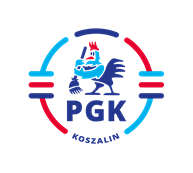 Koszalin, dnia 29.05.2023 r.INFORMACJA Z OTWARCIA OFERT  wymagana  z art. 222 ust. 5 Ustawy z dnia 11 września 2019 r. Prawo zamówień publicznych (  t.j. Dz.U. z 2022 r. poz. 1710 z późn. zm.), zwanej dalej Ustawą PZP , dla  postępowania o udzielenie zamówienia publicznego prowadzonego w trybie przetargu nieograniczonego na podstawie art.132 , 
o szacunkowej wartości powyżej 215 000 euro na zasadach określonych w ustawie z dnia 11 września 2019 r. Prawo zamówień publicznych ( t.j. Dz.U. z 2019 r. poz. 2019), tekst jednolity z dnia 16 sierpnia 2022 r. ( Dz. U. z 2022 r. 
poz. 1710 z późn. zm. )   zwanej dalej Ustawą PZP , pn:  „Dostawa zamiatarki do zamiatania ulic. "    Została złożona następująca oferta: Oferta nr 1 Centrum Sprzętu Komunalnego HSTC sp. z o.o Motylewo 30, 66-450 BogdaniecKwota netto  979 900,00 złokres gwarancji i rękojmi za wady zamiatarki wynosi 36 miesięcyodległość do serwisu gwarancyjnego zabudowy zamiatarki  245 km